УПРАВЛЕНИЕ ОБРАЗОВАНИЯАДМИНИСТРАЦИИ МУНИЦИПАЛЬНОГО ОБРАЗОВАНИЯКУРГАНИНСКИЙ РАЙОНПРИКАЗот 7 апреля 2023 г.                                                                                       № 365г.КурганинскО проведении мониторинга качества образования по направлению «Система работы по самоопределению и профессиональной ориентации обучающихся»В соответствии с приказом управления образования администрации Муниципального образования Курганинский район от 30 декабря 2020 года №1274 «О мониторинге системы работы по самоопределению                                                     и профессиональной ориентации обучающихся», с целью проведения анализа и оценки муниципальных управленческих механизмов оценки качества образования по направлению «Система работы по самоопределению и профессиональной ориентации обучающихся», п р и к а з ы в а ю:			1. Провести в период с 20 апреля по 12 мая 2021 года мониторинг качества образования по направлению «Система работы по самоопределению и профессиональной ориентации обучающихся».					2.Утвердить следующие методы сбора информации для проведения мониторинга по направлению «Система работы по самоопределению и профессиональной ориентации обучающихся»:				анкетирование по выявлению предпочтений обучающихся в области профессиональной ориентации, в том числе обучающихся с ОВЗ (Приложение №1);													опросный лист для руководителей образовательных организаций по сопровождению профессионального самоопределения обучающихся, в том числе с ОВЗ (приложение №2);									сводная таблица для проведения мониторинга по направлению «Система работы по самоопределению и профессиональной ориентации обучающихся» (приложение №3).									3.Утвердить состав рабочей группы для проведения мониторинга по направлению «Система работы по самоопределению и профессиональной ориентации обучающихся»: 									Кузьмина Н.В., директор МКУО РИМЦ;Шарифулина А.А., методист МКУО РИМЦ;Патугина А.В., главный специалист управления образования администрации;4. Руководителям общеобразовательных организаций:				провести работу по мониторингу качества образования по направлению «Система работы по самоопределению и профессиональной ориентации обучающихся»;										предоставить результаты мониторинга в электронном формате в МКУО РИМЦ до 15 мая 2023 года;								обеспечить участие обучающихся в анкетировании по выявлению предпочтений обучающихся в области профессиональной ориентации, профориентации, в том числе обучающихся с ОВЗ.						5. Рассмотреть результаты мониторинга на заседании рабочей группы в срок до 29 июля 2023 года.										6. Учитывать результаты мониторинга при формировании плана работы управления образования администрации муниципального образования Курганинский район по направлению «Система работы по самоопределению и профессиональной ориентации обучающихся». 						8.  Контроль за исполнением настоящего приказа возложить на                      Патугину А.В., главного специалиста управления образования администрации муниципального образования Курганинский район.			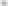 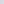 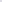 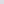 Начальник управления образованияадминистрации муниципального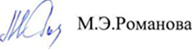 образования Курганинский район 	      			    	      Приложение №1Анкета по профессиональному самоопределению обучающихся1. Как вы решили продолжить учебу:Для 9 класса - в школе/за пределами школы в учреждениях среднего профессионального образованияДля 11 класса- ВУЗ/учреждение среднего профессионального образование2.Чем продиктован Ваш профессиональный выбор (варианты ответов):а) мечта;б) престиж профессии;в) желание родителей;г) большая заработная плата;д) совет друзей;е) близость расположения учебного заведения к месту жительства;ж) случайные обстоятельства.3.Назовите правильное название учебного заведения, в которое вы планируете поступать.4.Укажите профессии, по вашему мнению, востребованные на рынке труда,Предпринимаете ли вы что-нибудь для подготовки себя к будущей профессии?а) Не вижу в этом необходимости.б) Хотелось бы что-нибудь сделать, но не знаю, с чего начать.в) Частично готовлюсь.г) Да, готовлюсь к будущей профессии.6. Какими, по вашему мнению, основными качествами должен обладать специалист той профессии, которую вы хотите выбрать?7.Если вы сразу после окончания школы не сможете реализовать свои профессиональные намерения, что вы будете делать?Приложение №2Опросный лист по сопровождению профессионального самоопределения обучающихсяПриложение №3Показатели качества образования по направлению «Система работы по самоопределению и профессиональной ориентации обучающихся»Приложение №4Сводная таблица по учету обучающихся, выбравших для сдачи государственной итоговой аттестации по образовательным программам среднего общего образования учебные предметы, изучавшиеся на углубленном уровнеПриложение №5Сводная таблица по учёту обучающихся, поступивших в профессиональные образовательные организации и образовательные организации высшего образования по профилю обучения, в том числе с учётом индивидуальных образовательных маршрутовНаправление работы  ООСодержание работыНаличие-2, частично имеется-1, отсутствие-0Подтвержда ющие документы1234Система профориентацион-ной работы и предпрофильной подготовкиНаличие проектов (программ) по выполнению мероприятий муниципальной программы, утвержденной постановлением администрации муниципального образования Курганинский район от 25 сентября 2020 года № 997 «О внесении изменений в постановление администрации муниципального образования Курганинский район от 11 августа 2017 г. № 711 «Об утверждении муниципальной программы «Развитие образования» в муниципальном образовании Курганинский район на 2018-2023 годы», по созданию условий для поддержки педагогических кадров и создания кадрового потенциала в сфере образования  муниципального образования            Система профориентацион-ной работы и предпрофильной подготовкиВедение системной профессиональной диагностики школьников с 1 по 11 классСистема профориентацион-ной работы и предпрофильной подготовкиНаличие профориентационной составляющей во внеурочной деятельности (технической, естественнонаучной, художественно эстетической, социально-значимой направленности) 1-11 классСистема профориентацион-ной работы и предпрофильной подготовкиНаличие системы работы с родителями по профессиональному самоопределению детейСистема профориентацион-ной работы и предпрофильной подготовкиНаличие (планируемое заключение) договоров с ВУЗами по целевому поступлению выпускников на педагогические специальностиСистема профориентацион-ной работы и предпрофильной подготовкиВедение	мониторинга	трудоустройства выпускниковСистема профориентацион-ной работы и предпрофильной подготовки100 % охват обучающихся 8-11 классов открытыми уроками онлайн платформ «ПроеКТОрияЯ»Система профориентацион-ной работы и предпрофильной подготовкиОхват обучающихся 8-11 классов открытыми уроками онлайн платформ «Урок цифры», «Билет в будущее».Система профориентацион-ной работы и предпрофильной подготовкиПроведение ранней профориентации обучающихся с ОВЗ (при наличии)Система профориентацион-ной работы и предпрофильной подготовкиУчастие обучающихся в конкурсах профориентационной направленности, в т.ч. «Большая перемена», «WorldSkills». «Абилимпикс»Наличие элективных курсов, факультативов, индивидуальных проектов профориентационной направленностиОсвещение профориентационной деятельности учреждения в СМИ, на сайте ОО, в социальных сетях, прессеОрганизация совместной деятельности по профориентации с учреждениями/предприятиямиСетевое взаимодействие с ССУЗами, ВУЗамиПрименение инновационных методов, приемов и форм профориентационной работы в школеИТОГО30 балловНаименование показателяЕдиницаизмерения 202120212022202220232023Наименование показателяЕдиницаизмерения планфактпланфактплан факт1Выявление предпочтений обучающихся в области профессиональной ориентацииВыявление предпочтений обучающихся в области профессиональной ориентацииВыявление предпочтений обучающихся в области профессиональной ориентацииВыявление предпочтений обучающихся в области профессиональной ориентацииВыявление предпочтений обучающихся в области профессиональной ориентацииВыявление предпочтений обучающихся в области профессиональной ориентацииВыявление предпочтений обучающихся в области профессиональной ориентацииВыявление предпочтений обучающихся в области профессиональной ориентации1.1Численность обучающихся 6-11 классов общеобразовательных организаций, прошедших профориентационное тестирование, диагностику в течение учебного годаед1.2Доля обучающихся общеобразовательных организаций, принявших участие в психолого-педагогической диагностике склонностей, способностей и компетенций обучающихся, необходимых для продолжения образования и выбора профессии, в общей численности обучающихся общеобразовательных организаций%2. Сопровождение профессионального самоопределения обучающихся Сопровождение профессионального самоопределения обучающихся Сопровождение профессионального самоопределения обучающихся Сопровождение профессионального самоопределения обучающихся Сопровождение профессионального самоопределения обучающихся Сопровождение профессионального самоопределения обучающихся Сопровождение профессионального самоопределения обучающихся Сопровождение профессионального самоопределения обучающихся 2.1.Наличие программы / плана работы по сопровождению профессионального самоопределения и профессиональной ориентации обучающихся  да /нет1/01112.2.Численность обучающихся 8, 9-х классов, изучавших курсы профориентационной направленности (урок/внеурочная деятельность) в текущем учебном годуед2.3.Численность обучающихся 9-х классов, изучающих учебные предметы по профилю на углубленном уровне в текущем учебном годуед2.4.Численность педагогических работников, принявших участие в муниципальных мероприятиях по профориентации, от общего числа педагогических работников общеобразовательных организаций в текущем учебном году%2.5.Численность педагогических работников, принявших участие в региональных мероприятиях по профориентации, от общего числа педагогических работников общеобразовательных организаций в текущем учебном году%2.6.Численность педагогических работников, прошедших обучение по дополнительным профессиональным программам повышения квалификации по тематике профориентации в текущем учебном годуед. (1/0)2.7.Доля обучающихся общеобразовательных организаций, охваченных дополнительными общеразвивающими программами технической и естественно-научной направленности, в общей численности обучающихся общеобразовательных организаций % 3Учет обучающихся, выбравших для сдачи государственной итоговой аттестации по образовательным программам основного общего образования учебные предметы, соответствующие профилю обученияУчет обучающихся, выбравших для сдачи государственной итоговой аттестации по образовательным программам основного общего образования учебные предметы, соответствующие профилю обученияУчет обучающихся, выбравших для сдачи государственной итоговой аттестации по образовательным программам основного общего образования учебные предметы, соответствующие профилю обученияУчет обучающихся, выбравших для сдачи государственной итоговой аттестации по образовательным программам основного общего образования учебные предметы, соответствующие профилю обученияУчет обучающихся, выбравших для сдачи государственной итоговой аттестации по образовательным программам основного общего образования учебные предметы, соответствующие профилю обученияУчет обучающихся, выбравших для сдачи государственной итоговой аттестации по образовательным программам основного общего образования учебные предметы, соответствующие профилю обученияУчет обучающихся, выбравших для сдачи государственной итоговой аттестации по образовательным программам основного общего образования учебные предметы, соответствующие профилю обученияУчет обучающихся, выбравших для сдачи государственной итоговой аттестации по образовательным программам основного общего образования учебные предметы, соответствующие профилю обучения3.1.Доля обучающихся, выбравших для сдачи государственной итоговой аттестации по образовательным программам основного общего образования учебные предметы, соответствующие профилю обучения% 04Учет обучающихся, выбравших для сдачи государственной итоговой аттестации по образовательным программам среднего общего образования учебные предметы, соответствующие профилю обученияУчет обучающихся, выбравших для сдачи государственной итоговой аттестации по образовательным программам среднего общего образования учебные предметы, соответствующие профилю обученияУчет обучающихся, выбравших для сдачи государственной итоговой аттестации по образовательным программам среднего общего образования учебные предметы, соответствующие профилю обученияУчет обучающихся, выбравших для сдачи государственной итоговой аттестации по образовательным программам среднего общего образования учебные предметы, соответствующие профилю обученияУчет обучающихся, выбравших для сдачи государственной итоговой аттестации по образовательным программам среднего общего образования учебные предметы, соответствующие профилю обученияУчет обучающихся, выбравших для сдачи государственной итоговой аттестации по образовательным программам среднего общего образования учебные предметы, соответствующие профилю обученияУчет обучающихся, выбравших для сдачи государственной итоговой аттестации по образовательным программам среднего общего образования учебные предметы, соответствующие профилю обученияУчет обучающихся, выбравших для сдачи государственной итоговой аттестации по образовательным программам среднего общего образования учебные предметы, соответствующие профилю обучения4.1.Численность обучающихся 11-х классов, изучавших учебные предметы на углубленном уровне в общеобразовательных организацияхед.4.2.Численность обучающихся 11-х классов, выбравших для сдачи государственной итоговой аттестации по образовательным программам среднего общего образования учебные предметы, соответствующие профилю обучения, изучавшиеся на углубленном уровнеед.5Учет обучающихся, поступивших текущем году в профессиональные образовательные организации и образовательные организации высшего образования по профилю обученияУчет обучающихся, поступивших текущем году в профессиональные образовательные организации и образовательные организации высшего образования по профилю обученияУчет обучающихся, поступивших текущем году в профессиональные образовательные организации и образовательные организации высшего образования по профилю обученияУчет обучающихся, поступивших текущем году в профессиональные образовательные организации и образовательные организации высшего образования по профилю обученияУчет обучающихся, поступивших текущем году в профессиональные образовательные организации и образовательные организации высшего образования по профилю обученияУчет обучающихся, поступивших текущем году в профессиональные образовательные организации и образовательные организации высшего образования по профилю обученияУчет обучающихся, поступивших текущем году в профессиональные образовательные организации и образовательные организации высшего образования по профилю обученияУчет обучающихся, поступивших текущем году в профессиональные образовательные организации и образовательные организации высшего образования по профилю обучения5.1.Численность выпускников 9-х классов с углубленным изучением отдельных предметовед.5.2.Численность выпускников 9-х классов (предыдущего учебного года) с углубленным изучением отдельных предметов, поступивших в профессиональные образовательные организации по профилю обученияед.5.3.Численность выпускников 11-х классов (предыдущего учебного года), поступивших в профессиональные образовательные организации по профилю обученияед.5.4.Численность выпускников 11-х классов (предыдущего учебного года), поступивших в  образовательные организации высшего образования по профилю обученияед.5.5.Доля выпускников, получивших среднее общее образование и поступивших в образовательные организации высшего образования Краснодарского края, в общей численности выпускников, получивших среднее общее образование%5.6.Доля выпускников, получивших среднее общее образование и поступивших в ОО ВО Краснодарского края, по направлениям: техническому; аграрному; строительному; медицинскому; педагогическому – в общей численности выпускников, получивших среднее общее образование и поступивших в образовательные организации высшего образования Краснодарского края %%%%%6Проведение ранней профориентации обучающихсяПроведение ранней профориентации обучающихсяПроведение ранней профориентации обучающихсяПроведение ранней профориентации обучающихсяПроведение ранней профориентации обучающихсяПроведение ранней профориентации обучающихсяПроведение ранней профориентации обучающихсяПроведение ранней профориентации обучающихся6.1.Доля обучающихся 6 – 11-классов общеобразовательных организаций, получивших рекомендации по построению индивидуального учебного плана в соответствии с выбранными профессиональными областями деятельности, в общей численности обучающихся 6-11-х классов общеобразовательных организаций %6.2.Доля обучающихся общеобразовательных организаций, принявших участие в открытых онлайн-уроках на платформе «ПроеКТОриЯ», в общей численности обучающихся    общеобразовательных организаций %6.3.Доля обучающихся 5-11-х классов общеобразовательных организаций, охваченных профориентационными мероприятиями, в общей численности обучающихся общеобразовательных организаций%7Проведение профориентации обучающихся с ограниченными возможностями здоровьяПроведение профориентации обучающихся с ограниченными возможностями здоровьяПроведение профориентации обучающихся с ограниченными возможностями здоровьяПроведение профориентации обучающихся с ограниченными возможностями здоровьяПроведение профориентации обучающихся с ограниченными возможностями здоровьяПроведение профориентации обучающихся с ограниченными возможностями здоровьяПроведение профориентации обучающихся с ограниченными возможностями здоровьяПроведение профориентации обучающихся с ограниченными возможностями здоровья7.1.Доля обучающихся с ограниченными возможностями здоровья 5 – 11-х классов общеобразовательных организаций, принявших участие в профориентационных мероприятиях, в общей численности обучающихся с ограниченными возможностями здоровья 5 – 11-х классов общеобразовательных организаций %7.2.Численность обучающихся, принявших участие в конкурсах различного направления, в т.ч. региональном и национальном конкурсе по профессиональному мастерству среди инвалидов и лиц с ограниченными возможностями здоровья "Абилимпикс"ед8Осуществление взаимодействия образовательных организаций с учреждениями/предприятиямиОсуществление взаимодействия образовательных организаций с учреждениями/предприятиямиОсуществление взаимодействия образовательных организаций с учреждениями/предприятиямиОсуществление взаимодействия образовательных организаций с учреждениями/предприятиямиОсуществление взаимодействия образовательных организаций с учреждениями/предприятиямиОсуществление взаимодействия образовательных организаций с учреждениями/предприятиямиОсуществление взаимодействия образовательных организаций с учреждениями/предприятиямиОсуществление взаимодействия образовательных организаций с учреждениями/предприятиями8.1.Численность обучающихся, ознакомленных с деятельностью предприятий и учреждений Курганинского района и Краснодарского края в ходе экскурсий, в том числе виртуальныхед8.2.Количество проведенных экскурсий на предприятия и учреждения  Курганинского района Краснодарского края и Краснодарского края, в том числе виртуальныхед9Взаимодействие с профессиональными образовательными организациями и образовательными организациями высшего образованияВзаимодействие с профессиональными образовательными организациями и образовательными организациями высшего образованияВзаимодействие с профессиональными образовательными организациями и образовательными организациями высшего образованияВзаимодействие с профессиональными образовательными организациями и образовательными организациями высшего образованияВзаимодействие с профессиональными образовательными организациями и образовательными организациями высшего образованияВзаимодействие с профессиональными образовательными организациями и образовательными организациями высшего образованияВзаимодействие с профессиональными образовательными организациями и образовательными организациями высшего образованияВзаимодействие с профессиональными образовательными организациями и образовательными организациями высшего образования9.1.Количество проведенных совместных мероприятий с профессиональными образовательными организациями и образовательными организациями высшего образования Ед(да-1,нет-0)10Учет обучающихся, участвующих в конкурсах профориентационной направленностиУчет обучающихся, участвующих в конкурсах профориентационной направленностиУчет обучающихся, участвующих в конкурсах профориентационной направленностиУчет обучающихся, участвующих в конкурсах профориентационной направленностиУчет обучающихся, участвующих в конкурсах профориентационной направленностиУчет обучающихся, участвующих в конкурсах профориентационной направленностиУчет обучающихся, участвующих в конкурсах профориентационной направленностиУчет обучающихся, участвующих в конкурсах профориентационной направленности10.1Численность обучающихся общеобразовательных организаций, принявших участие в конкурсах профориентационной направленности регионального и федерального уровня в текущем учебном году (включая Всероссийский конкурс "Большая перемена")10.2Численность обучающихся общеобразовательных организаций, принявших участие в региональном и национальном чемпионате профессионального мастерства "Молодые профессионалы" (WorldSkillsRussia)" (направление "Юниоры")ед. (да-1,нет-0)11Реализация модели профилизации муниципальной образовательной среды на основе сетевого партнерстваРеализация модели профилизации муниципальной образовательной среды на основе сетевого партнерстваРеализация модели профилизации муниципальной образовательной среды на основе сетевого партнерстваРеализация модели профилизации муниципальной образовательной среды на основе сетевого партнерстваРеализация модели профилизации муниципальной образовательной среды на основе сетевого партнерстваРеализация модели профилизации муниципальной образовательной среды на основе сетевого партнерстваРеализация модели профилизации муниципальной образовательной среды на основе сетевого партнерстваРеализация модели профилизации муниципальной образовательной среды на основе сетевого партнерства11.1Количество обучающихся 10-11-х классов, для которых организована образовательная деятельность по программам профессионального обучения на базе общеобразовательных организаций или профессиональных образовательных организацийед.11.2Численность учителей, прошедших практико-ориентированное повышение квалификации, включающее вопросы преподавания учебных предметов на углубленном уровне, организации элективных курсов и внеурочной деятельности по профилюед.12Учет выявленных потребностей рынка труда муниципального образования и региона в профориентационной работе Учет выявленных потребностей рынка труда муниципального образования и региона в профориентационной работе Учет выявленных потребностей рынка труда муниципального образования и региона в профориентационной работе Учет выявленных потребностей рынка труда муниципального образования и региона в профориентационной работе Учет выявленных потребностей рынка труда муниципального образования и региона в профориентационной работе Учет выявленных потребностей рынка труда муниципального образования и региона в профориентационной работе Учет выявленных потребностей рынка труда муниципального образования и региона в профориентационной работе Учет выявленных потребностей рынка труда муниципального образования и региона в профориентационной работе 12.1 Число профессий из перечня «ТОП-РЕГИОН», по которым проводятся профориентационные мероприятия для обучающихся 9 – 11х классов общеобразовательных организаций 12.2Число предприятий и организаций, на базе которых проводятся экскурсии, мастер-классы, другие мероприятия профориентационной направленностиооКол-во обучающихся в 11 классеКол-во предметов изучавшихся на углубленном уровнеКол-во обучающихся выбравших для сдачи ГИА учебные предметы, изучавшиеся на углубленномуровне% соответствия12345ООКол-во вы-пуск-ников 11 кл.                                   Направление обучения                                   Направление обучения                                   Направление обучения                                   Направление обучения                                   Направление обученияДругие направленности (кол-во обучающихся)%соответствияООКол-во вы-пуск-ников 11 кл.ТехническоеАграрноеСтроительноеМедицинскоеПедагогическоеДругие направленности (кол-во обучающихся)123456789